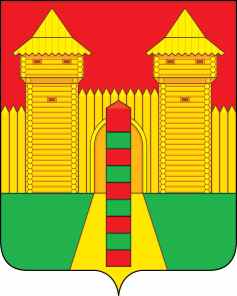 АДМИНИСТРАЦИЯ  МУНИЦИПАЛЬНОГО  ОБРАЗОВАНИЯ «ШУМЯЧСКИЙ  РАЙОН» СМОЛЕНСКОЙ  ОБЛАСТИРАСПОРЯЖЕНИЕот 18.06.2024г. № 204-р           п. ШумячиВ соответствии с Уставом муниципального образования «Шумячский район» Смоленской области, Положением о порядке управления и распоряжения муниципальной собственностью Шумячского района Смоленской области, утвержденным решением Шумячского районного Совета депутатов от 28.02.2018г. №11, на основании ходатайства Муниципального бюджетного общеобразовательного учреждения «Криволесская основная школа» от 18.06.2024г. №45.  Прекратить право оперативного управления Муниципального бюджетного общеобразовательного учреждения «Криволесская основная школа» на котельное оборудование (далее – Объекты):          2. Передать Объекты в казну муниципального образования «Шумячский район» Смоленской области.	3. Отделу экономики, комплексного развития и инвестиционной деятельности Администрации муниципального образования «Шумячский район» Смоленской области предоставить на утверждение акты приема-передачи Объектов и внести соответствующие изменения в реестр объектов муниципальной собственности муниципального образования «Шумячский район» Смоленской области.Глава муниципального образования«Шумячский район» Смоленской области                                          Д.А. КаменевО передаче муниципального имущества№ п/пНАИМЕНОВАНИЕ ОБЬЕКТАПервоначальная балансовая стоимостьОстаточная балансовая стоимостьДата выпуска/  год постройкиГод вводаИнвентарный номер1Насос К20/30 (с двигателем)10 200,000,0002.12.2009201011010400232Насос к 20/30 (с двиг.4 кВт*3000)39000,000,002022202241013680623Здание котельной(кадастровый номер не присвоен)137285,640,0019891989